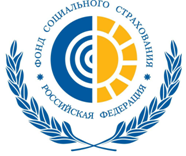 Пресс-релиз29.05.2019ФСС: как работнику рассчитать размер пособия по временной нетрудоспособности самостоятельно?Редко можно встретить сотрудника, который бы ни разу в жизни не оформлял листок нетрудоспособности. Но немногие знают, как правильно рассчитать сумму пособия, положенную к выплате за дни болезни. От чего зависит размер пособия по временной нетрудоспособности? От страхового стажа и суммы заработной платы работника.При страховом стаже менее 5 лет пособие по временной нетрудоспособности выплачивается в размере 60 % среднего заработка.При страховом стаже от 5 до 8 лет в размере 80% среднего заработка.При страховом стаже более 8 лет «больничный» выплачивается в размере 100% среднего заработка.Если стаж работника менее 6 месяцев, то пособие по временной нетрудоспособности выплачивается в размере, не превышающем МРОТ (с 1 января 2019 года МРОТ равен 11280 рублей).Если временная нетрудоспособность наступила по причине несчастного случая на производстве, то пособие, вне зависимости от стажа выплачивается в размере 100% среднего заработка.Пособие по временной нетрудоспособности определяется исходя из среднего дневного заработка, исчисленного путем деления суммы начисленного заработка за два календарных года, предшествующих году наступления временной нетрудоспособности, на 730 дней. Таким образом, пособие по временной нетрудоспособности, наступившей в 2019 году, будет рассчитываться следующим образом:1)	Среднедневной заработок (СДЗ) = Заработная плата за 2 предыдущих года (ЗП 2018+ ЗП 2017) /7302)	Пособие по временной нетрудоспособности = СДЗ * процент оплаты больничного (с учетом страхового стажа) * количество дней болезниПример:Иванова Е.А. работает менеджером в ООО "Буревестник" с 1 февраля 2019 года. В период с 02 апреля по 12 апреля она находилась на больничном.Страховой стаж Ивановой Е.А. на дату начала болезни составил 4 года 7 месяцев. Иванова Е.А. представила в бухгалтерию ООО "Буревестник" справку с предыдущего места работы о суммах заработной платы за 2017, 2018 годы. Согласно представленной справке заработная плата за 2017 год составила 350 000 рублей, за 2018 год – 380 000 рублей.Расчет пособия по временной нетрудоспособности в рассматриваемой ситуации будет следующий:Размер пособия с учетом страхового стажа Ивановой Е.А. - 60 %.СДЗ = (350000+380000)/730 = 1000 рублейСумма пособия за весь период нетрудоспособности - 1000*60%*11 = 6600 рублейОтделение Фонда обращает внимание, что при трудоустройстве важно знать не только размер заработной платы, но и будет ли она полностью официальной. Граждане, получающие неофициальную, так называемую "серую" заработную плату в конвертах, оказываются в социально незащищенном положении.Информация Государственного учреждения – регионального отделения Фонда социального страхования Российской Федерации по Республике Карелия